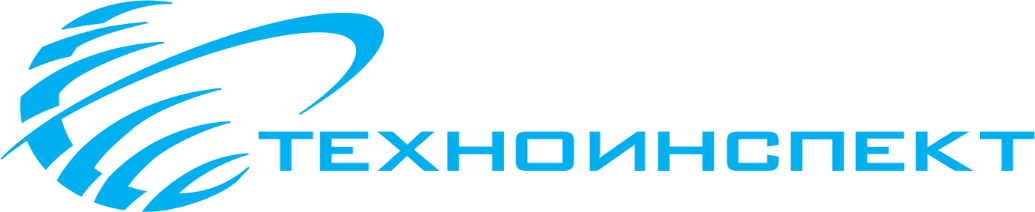 Техноиснпект е компанија која моментално е лидер на пазарот во поглед на проектирање, изведба, контрола и тестирање на системи за заштита од пожари и автоматизација (BMS)  . Компанијата е воедно и лидер на пазарот во достава на делови за системи за заштита од пожари како и партнер на неколку светски реномирани компании во оваа област, како и Siemens Solution Partner. Повеќе инфо на web: www.tehnoinspekt.mk/mkАдреса : бул. Борис Трајковски 148, Кисела Вода, после семафори Цементара, Скопје1 ЕЛЕКТРО ТЕХНИЧАРЗа Техноинспект -  Деловни активности на компанијата се: Проектирање и консалтингПроектирање на системи за заштита од пожари (системи за детекција на пожари,системи за гаснење на пожари)Проектирање на системи за откривање на штетни и запалливи гасовиИзведба, сервирисирање, одржување и испитување на системиИнспекциски активностиБезбедност и здравје при работа (Елаборати за заштита од пожари, БЗР, План за евакуација, обука за заштита од пожари)BMSОдговорнсоти и задачи :Припрема на опрема за работаСпроведување на активностите за планирање на одржувањето на опрематаКреирање на работни налозиУчество во анализа за детектирање на причините за дефект на опремата,Koнтрола и сервис на системи за автоматска дојава и гаснење на пожарЗамена на резервни делови по интервенција по повикРабота на теренПотребни квалификации и компетенции:Завршен ССС – електро  смерПознавање на Англиски јазикВозачка дозвола Б категоријаШто нудиме ?Одлични услови за работа во креативна срединаКонтинуирана обука и можност за напредување Амбициозен и професионален тим со големо искуство за тимска работаРабота на најголемите проекти вo Македонија и пошироко.Заинтересираните кандидати треба да ја приложат својата кратка биографија (CV) на следниов меил : elena.antovska@tehnoinspekt.mkОдбраните кандидати ќе бидат повикани на интервју.Ви благодариме за Вашиот интерес.